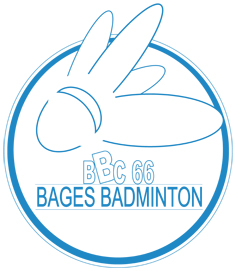  Chers licenciés, vous êtes tous invités, joueurs, parents et amis, à partir de 9h à la halle aux sports pour la journée d’échange du BBC. Au programme :  - A partir de 9h, les terrains seront ouverts à tous, ce sera alors l'occasion pour les joueurs (petits et grands) leur famille et amis, de partager la passion du badminton à travers des jeux libres, des matchs  ou simplement des petites épreuves d'initiation en compagnie des joueurs du BBC et du club de tennis - A partir de 11h30, tous les membres, et les parents pour les enfants, assisteront à l'assemblée générale élective du club. - A partir de 12h, l'apéritif sera offert par le BBC et le club de tennis, il sera suivi d'un repas-grillade au club house Chaque famille ou groupe d'amis doit porter une entrée, salade ou dessert, à partager entre tous. Le BBC et le club de tennis se chargent de l’apéritif, de la viande et des boissons.A la suite de ce repas, les deux associations vous proposent une après-midi d’échange et de jeux au club de tennis bagéen, une partie de pétanque, de volley, un foot en salle, ou encore du bad !Pour ce grand moment de convivialité et de partage, nous vous attendons nombreux.----------------------------------------------------------------------------------------------------------------------------------- Inscription et pouvoir de vote pour l’assemblée générale à rendre au plus tard le 14 juin 2016 impérativement: Les clubs prennent en charge au cours du repas: apéritif, boissons, vin, viande et café  Je serai présent (prénom - nom) : . . . . . . . . . . . . . . . . . . . . . . . . . . . . . . . . . . . . . . . . . . . . . . . . . . Avec : . . . . . . . . Adultes . . . . . . . . Enfants de moins de 12 ans (nombre de personnes) Je viendrai à partir de . . . . . . . . h Je porterai : . . . . . . . . . . . . . . . . . . . . . . . . . . Salé . . . . . . . . . . . . . . . . . . . . . . . . . . sucré---------------------------------------------------------------------------------------------------------------------------------Je donne pourvoir :  (en cas d’absence lors de l’assemblée générale)Je soussigné (nom, prénom)................................. demeurant à ........................... donne pouvoir à (nom, prénom)................................. pour me représenter et prendre part aux votes en mon nom lors de l'Assemblée Générale Ordinaire de l'association du Bages Badminton Club le 18 Juin 2016 qui se tiendra à la halle aux sports de l’espace Louis Nogueres à Bages Date et signature